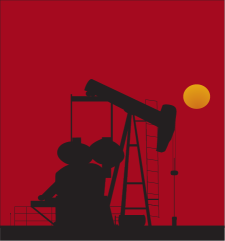 			    	  Focusing Resources to Change Lives			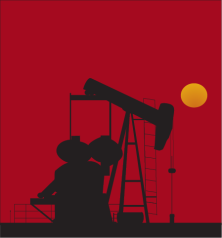 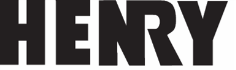 FOUNDATION			              Grant Report FormOrganization Name:  Please address the following in no more than 3 pages:Briefly outline your original goals and objectives, as stated in your proposal and what progress you have made toward these goals and objectives.Describe the population served or community reached during the grant period.  Use numbers and demographics such as race/ethnicity, gender or geographic location.What were the important outcomes/accomplishments as a result of this grant?Were there any unanticipated results, either positive or negative?  Will you make any changes in your program based on these results?Describe specifically how grant funds were expended.(For program/project grants only) What are your future plans for sustaining this program or project?       7.   Please document (or attach) any client success stories, thank you’s, etc. that 	you have permission to share.  F:HFOrganization:Forms&Procedures:GrantFollowupForm:pages1-2:82020